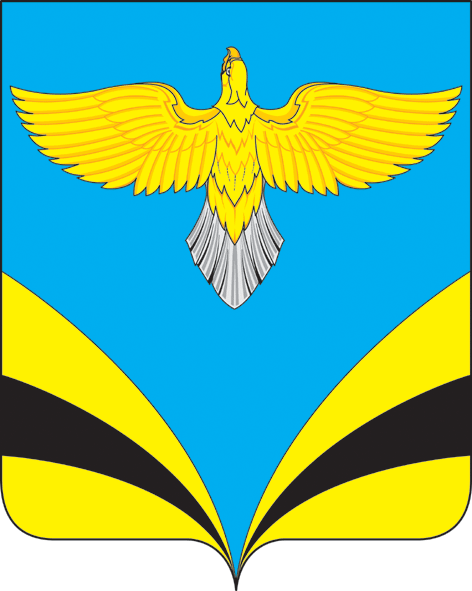         АДМИНИСТРАЦИЯ   сельского поселения Екатериновкамуниципального района Безенчукский           Самарской области             ПОСТАНОВЛЕНИЕ     от 28 января 2020 года  №18                 с. ЕкатериновкаО подготовке проекта решения Собрания представителей сельского поселения Екатериновка муниципального района Безенчукский Самарской области «О внесении изменений в Правила землепользования и застройки сельского поселения Екатериновка муниципального района Безенчукский Самарской областиВ соответствии с частью 5 статьи 33 Градостроительного кодекса Российской Федерации, Федеральным законом от 06.10.2003 № 131-ФЗ 
«Об общих принципах организации местного самоуправления в Российской Федерации», руководствуясь Уставом сельского поселения Екатериновка муниципального района Безенчукский Самарской области, ПОСТАНОВЛЯЮ:Подготовить проект решения Собрания представителей сельского поселения Екатериновка муниципального района Безенчукский Самарской области «О внесении изменений в Правила землепользования и застройки сельского поселения Екатериновка муниципального района Безенчукский Самарской области» (далее – проект о внесении изменений в Правила) в целях приведения текстовой части Правил в соответствие с действующей редакцией Градостроительного кодекса Российской Федерации, иными федеральными законами и нормативными правовыми актами.Опубликовать настоящее постановление в газете «Вестник сельского поселения Екатериновка», а также разместить настоящее постановление на официальном сайте Администрации сельского поселения Екатериновка муниципального района Безенчукский Самарской области в сети «Интернет»: http://www. www.admekaterin.ru/.Контроль за исполнением настоящего постановления оставляю за собой.Глава сельского поселения Екатериновкамуниципального района БезенчукскийСамарской области						       А.В. ГайдуковЛ.Б. Резепова 8(846)76 31459